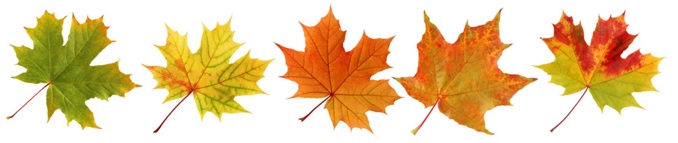 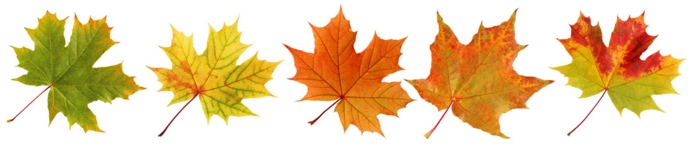 Karta pracy(praca plastyczna)Zajęcia pozalekcyjne wychowawczeGrupa: przedszkole, klasy 1-3Lew z liści klonuPodczas jesiennego spaceru do parku rozejrzyj się dookoła i poszukaj liści klonu. Przynieś je ze sobą do domu. Pokażę Ci jak zrobić lwa z grzywą z liścia klonu.Zapraszam .Do wykonania potrzebujesz:- białą kartkę z bloku technicznego,- brązową lub pomarańczową kartkę,- ołówek,- mazaki (brązowe, czarny),- klej,- nożyczki. 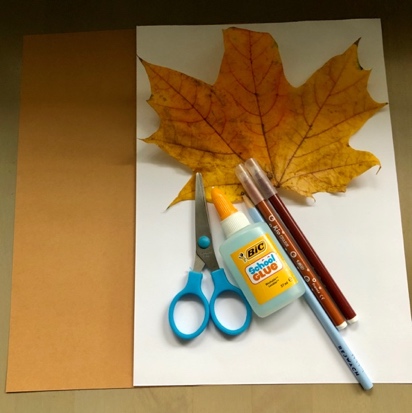 Na kolorowej kartce narysuj głowę lwa (możesz narysować koło za pomocą cyrkla lub odrysować np. od miski). 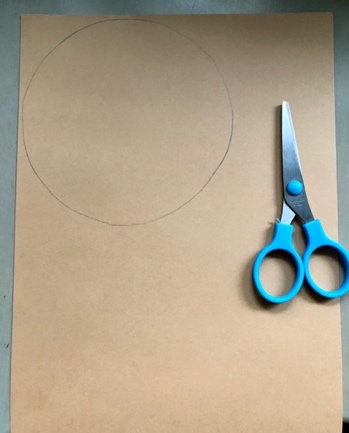 Wytnij koło. Narysuj lwu oczy.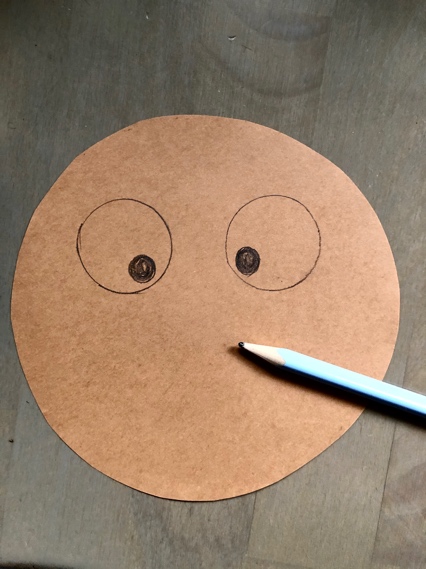 Dorysuj buzie (np. nos, wąsy). 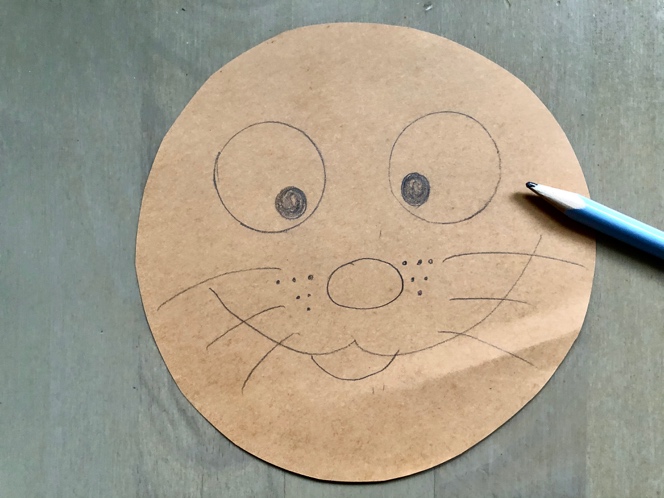 Popraw mazakami.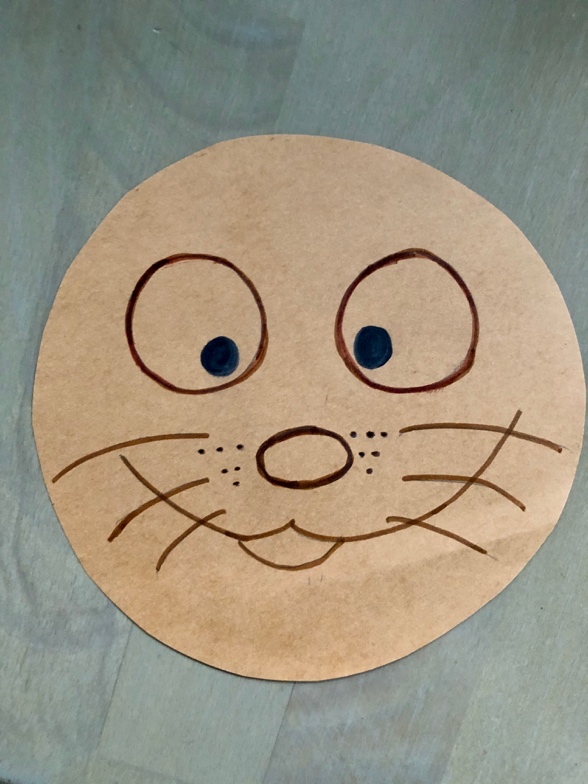 Przyklej liść do białej kartki.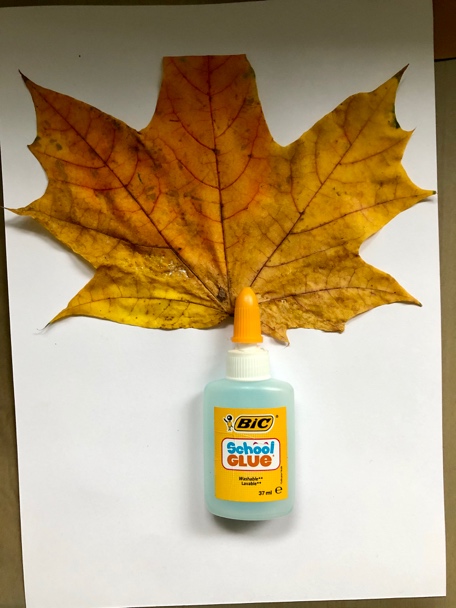 Przyklej buzie lwa i… gotowe .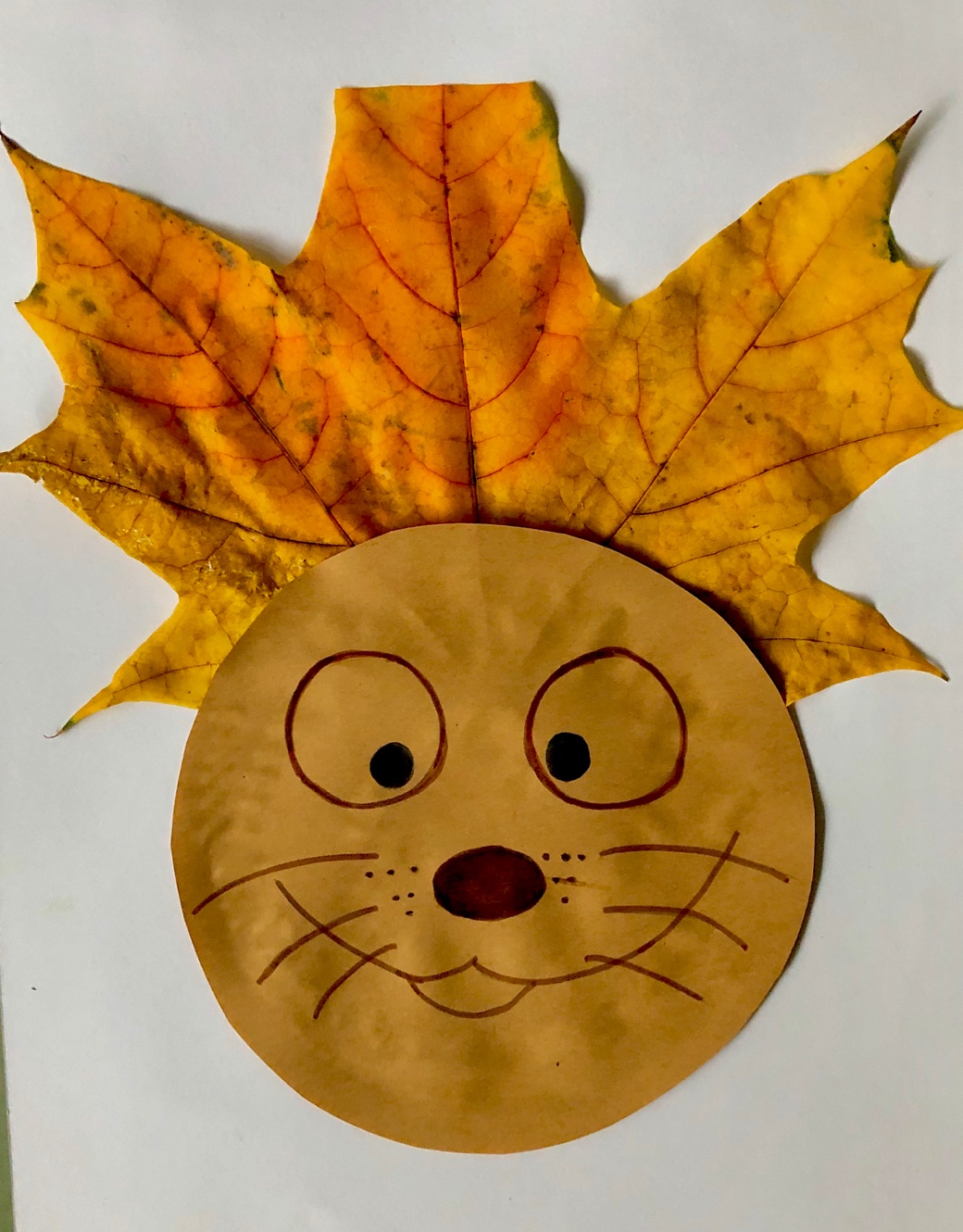 Ważne!Dzięki wykonaniu tej pracy:poznajesz kształt i barwy jesiennych liści, rozpoznajesz liście klonu,rozwijasz kreatywność i wrażliwość estetyczną,pobudzasz wyobraźnię,poszerzasz doświadczenia plastyczne,rozwijasz motorykę małą i zdolności manualne,działasz twórczo, aktywnie.Rozwijane kompetencje kluczowe:świadomość i ekspresja kulturalna: twórcze wyrażanie idei (poprzez wykonanie pracy), otwarcie na nowości, umiejętność wyrażania wrażliwości i ekspresji podczas czynności plastycznych i kreatywnych.kompetencje w zakresie umiejętności uczenia się: próba klasyfikowania liści według gatunku drzewa, korzystanie z informacji zawartych w instrukcji krok po kroku, rozbudzanie zainteresowania jesienną przyrodą. Opracowanie: Katarzyna Bieda